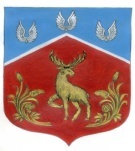 СОВЕТ ДЕПУТАТОВмуниципального образования Громовское сельское поселениемуниципального образования Приозерский муниципальный районЛенинградской областиР Е Ш Е Н И Е     от 28 ноября 2018 года                                   № 146	В соответствии со статьей 10 Федерального закона от 21 декабря 2001 года N 178-ФЗ" О приватизации государственного и муниципального имущества", на основании Федерального закона от 06.10.2003 № 131-ФЗ «Об общих принципах организации местного самоуправления в Российской Федерации», решения Совета депутатов № 119 от 06.12.2017 г. «Об утверждении порядка планирования приватизации муниципального имущества муниципального образования Громовское сельское поселение муниципального образования Приозерский муниципальный район Ленинградской области»,  руководствуясь уставом МО Громовское сельское поселение, Совет депутатов МО Громовское сельское поселениеР Е Ш И Л:Утвердить прогнозный план приватизации муниципального имущества муниципального образования Громовское сельское поселение на 2019 год (приложение 1).Разместить план приватизации в средствах массовой информации, на официальном сайте Громовского поселения в информационно-коммуникационной сети «Интернет» и на официальном сайте Российской Федерации в сети «Интернет» для размещения информации о проведении торгов, определенном Правительством Российской Федерации.Настоящее решение вступает в силу после официального опубликования.Контроль за исполнением решения возложить на главу администрации МО Громовское сельское поселение. Глава муниципального образования  Громовское сельское поселение                                                                                          А.Д. ПокровскийПриложение №1 к решению Совета депутатов                                                                                                                                                                                  МО Громовское сельское поселение                                                                                                                                                                                            от 28.11.2018 г. № 146ПРОГНОЗНЫЙ ПЛАНприватизации муниципального имущества в муниципальном образованииГромовское сельское поселение на 2019 годОб утверждении прогнозного плана приватизации  муниципального имущества муниципального образования Громовское сельское поселение муниципального образования Приозерский муниципальный район Ленинградской области на 2019 год№ п/пНаименование и технические характеристики объектов недвижимости муниципальной собственностиМестонахождение объектаПлощадь кв.мСпособ приватизацииПредполагаемый срок приватизацииОжидаемые доходытыс.руб.--------------